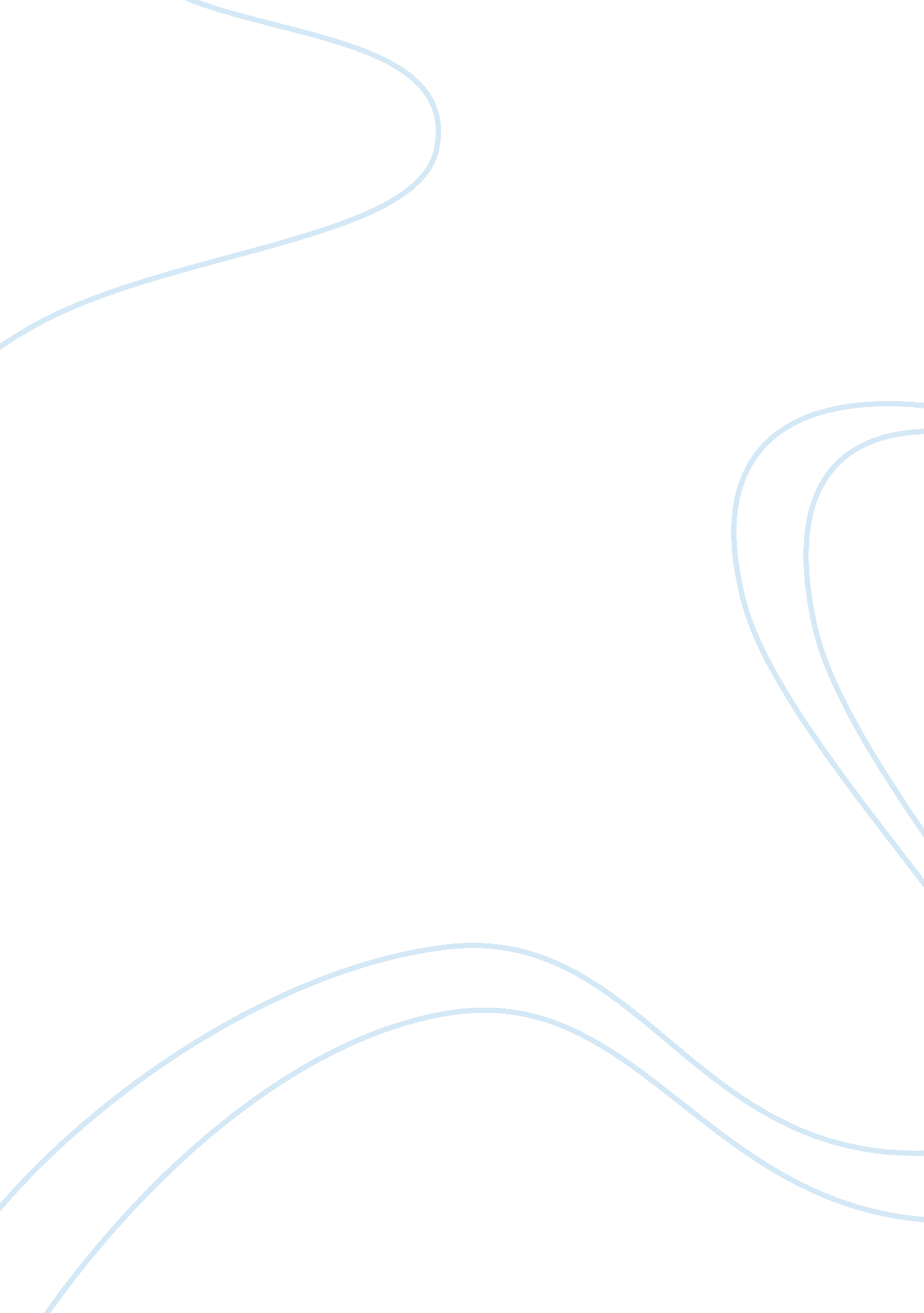 Dave barry’s where did my little girl go: puberty in girlsSociety, Gender Socialization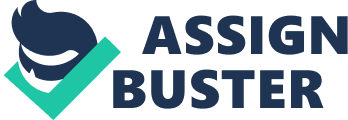 Have you noticed the rapid physical changes they're going through? If so, you are not alone. Countless parents are experiencing this, and so is Dave Barry. He recently explained this topic In his editorial, " Where Did My Little Girl Go? ' and for me, I completely understand his point of view. It seems as though the duration of puberty for girls Is Instantaneous. As young girl develops, many changes go on that seems to happen all at once. First, the monthly surprise that is a huge surprise for mostly male parents. Parents begin to acknowledge the fact that their child Is no longer a child. Barry even refers to this as the " hormone bomb" Secondly, young girls begin to develop physical changes. Girls become full-figured, and begin to grab the attention of young men. That Is where parents, mainly protective fathers, start to worry. Barras novel Is titled You Can Date Boys When You're Forty, which most parents force their daughters to do, but It never really happens. Finally, the main point to this argument is that boys develop ritually slower than girls. This is how parents are more resistant to letting go of girls, especially when thinking of how many bad things there are in the world. And for parents, those bad things are boys. Barry even talked on the subject about his disagreements with his wife in letting boys in the house. As you can see, Parry's point is valid for many reasons more than one. It is a true fact that girls experience rapid physical changes faster than boys even experience chest hair. The duration of puberty for girls is instantaneous. 